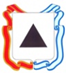 Администрация города МагнитогорскаМуниципальное общеобразовательное учреждение«Специальная (коррекционная) общеобразовательная школа-интернат № 4» города Магнитогорска455026, Челябинская обл., г. Магнитогорск, ул. Суворова, 110Тел/факс: (3519) 20-25-85; e-mail: internat4shunin@mail.ru; http://74203s037.edusite.ruПрограмма кружка по экологическому воспитанию«По следам природы»(природа Челябинской области)Составила: учитель начальных классовЕ.А. ГоловинаМагнитогорск Природа - это единственная книга,                                                                                              каждая страница, которой полна глубокого содержания.(И. Гете)Пояснительная запискаПрирода - важнейшее средство воспитания и развития ребенка. Сколько открытия делают дети, общаясь с ней. Неповторимо каждое живое существо, увиденное ребенком. Научить ребенка любить и беречь окружающую его среду - значит воспитывать в нем гражданина. И от того, каким мы воспитаем, вырастим ребенка по отношению к живому окружению заинтересованным  или равнодушным, добрым или жестоким, зависит жизнь.Изучение основ научных знаний о живой природе в современной школе приобретает особенно важное значение. Школа обязана готовить новое поколение людей, способных предотвратить опасность кризисных ситуаций, возникающих в природе. Экологические знания особенно важны, т.к. они помогают обеспечить сохранность всего живого, в том числе и человека, на Земле.В младшем школьном возрасте накопление знаний, расширение личного поведенческого и оценочного опыта способствует углублению нравственных представлений. Развиваются уже понятийные правила поведения, что ведет к более высокой степени осознанности. Эти правила становятся одним из важнейших регуляторов поведения в природе. ФГОС начального образования также включают в себя программу экологического образования и воспитания школьников. Все это предусматривает создание системы непрерывного экологического образования и является основой для поиска и разработки эффективных средств воспитания экологически грамотной личности, способной гармонично взаимодействовать с окружающим миром и осознавать свое место в природе. Заложенные экологические знания и умения на уроках послужат базой или фундаментом дальнейшей экологической и культурологической грамотности, для творческого расширения знаний. ФГОС НОО изменил приоритеты в целях, стоящих перед начальным образованием. Первостепенное значение имеет формирование универсальных учебных действий, которое способствует саморазвитию и самосовершенствованию ребенка путем сознательного и активного присвоения им нового социального опыта.В экологическом воспитании важную роль играет краеведческий подход, который предполагает комплексное изучение природы родного края и способствует более глубокому пониманию взаимосвязей внутри нее.Программа кружка составлена в соответствии с нормативно-правовой базой и опирается на Закон об образовании, ФГОС НОО и нормы САНПИН.Цель: сформировать у обучающихся осознанное отношение к природе и всему окружающему.Задачи программы:Воспитательные:воспитание самостоятельности, активности, чувства товарищества, веры в свои силы, увлеченности и успешности;воспитывать в детях бережное и ответственное отношение к окружающей среде, всему живому;способствовать воспитанию активной жизненной позиции младших школьников;формировать целостную личность, развивающуюся в гармонии природы и цивилизации.Обучающие: приобретение и расширение теоретических знаний о растениях, их особенностях;обучать методам самостоятельного поиска, систематизации, обобщения научной информации;изучать родной край;обогатить общий и сформировать тематический словарный запас.Развивающие:способствовать развитию любознательности, кругозора учащихся;развитие умения самостоятельно приобретать, анализировать, усваивать и применять биологические знания;развитие чувства прекрасного в природе на основе изучения её целостности, гармоничности;развитие творческих способностей учащихся посредством формирования их познавательных интересов, самостоятельности мышления.Особенности программыПрограмма имеет эколого-биологическую направленность, является учебно-образовательной с практической ориентацией.Представленная программа разработана для учащихся начальной школы.1-й год обучения - «Веселое путешествие в природу»2-й год обучения – «Кладовая природы»3-й год обучения – «Мы познаем мир»4-й год обучения – «В чудный мир экологических открытий»Основные принципы, положенные в основу программы:Принцип доступности, учитывающий индивидуальные особенности каждого ребенка, создание благоприятных условий для их развития.Принцип демократичности, предполагающий сотрудничество учителя и ученика.Принцип научности, предполагающий отбор материала из научных источников, проверенных практикой.Принцип систематичности и последовательности – знание в программе даются в определенной системе, накапливая запас знаний, дети могут применять их на практике.Принцип краеведческий, понимается «всесторонне познание своего края». Принцип наглядности, это ориентация на использование в процессе обучения разнообразных средств наглядного представления. Принцип практической направленности, основной идеей этого принципа является приобретение учащимися знаний и умений, которые потребуются им в будущей жизни.Принцип экологического гуманизма, главная идея которого-отказ от насилия над природой и человеком.Таким образом, в основе программы - реализация личностного подхода в обучении и воспитании учащихся, интеграция научных знаний и образовательных технологий.Организация проведения занятийОсобенностью данной программы является организация индивидуальной и коллективно-творческой деятельности учащихся по приобретению новых знаний природе родного края из разных источников информации,  творческая переработка информации и создание самостоятельных исследований, проектов.Формы и методы обученияВ программу внесены разнообразные формы занятий: экскурсии, беседы, наблюдения, практические работы, праздники, участие в экологических акциях, ролевые игры, конкурсы, викторины.Для реализации поставленных целей и задач программы используются такие формы и методы обучения, которые обеспечат воспитание экологически ответственного поведения и отношения ребёнка, а также развития творческих качеств личности. Основные методы организации учебно-воспитательного процесса: исследовательские, практические, объяснительно-иллюстративные, репродуктивные связаны с усвоением готовых знаний, которые сообщаются учителем и затем воспроизводятся учащимися. Им соответствуют такие приемы, как рассказ учителя, объяснение, демонстрация видеофильмов, презентаций.Описание курса в учебном планеПрограмма рассчитана на 4 года. Занятия проводятся 1 раз в неделю.Предполагаемые результаты реализации программы.Результативность. Организация внеурочной деятельности по экологическому направлению «Моя первая экология» организуется с целью формирования у школьников умения учиться, как универсального учебного действия. Результаты изучения курса представлены следующим образом:предметные, метапредметные, личностные.Личностными результатами являются: интерес к познанию мира природы;потребность к осуществлению экологически сообразных  поступков;осознание места и роли человека в биосфере как существа биосоциального;преобладание мотивации гармоничного взаимодействия с природой с точки зрения экологической допустимости;установка на безопасный здоровый образ жизни.Метапредметными результатами являются:способность регулировать собственную деятельность, направленную на познание окружающей действительности и внутреннего мира человека;способность осуществлять информационный поиск для выполнения учебных задач;осознание правил и норм взаимодействия с взрослыми и сверстниками в сообществах разного типа;способность работать с моделями изучаемых объектов и явлений окружающего мира.Предметными результатами являются:усвоение первоначальных сведений о сущности и особенностях объектов, процессов и явлений, характерных для природной действительности;владение базовым понятийным аппаратом (доступным для осознания младших школьников), необходимым для дальнейшего образования в области естественно – научных дисциплин;умение наблюдать, исследовать явления окружающего мира, выделять характерные особенности природных объектов, описывать и  характеризовать факты и события, происходящие в природе.	Важно помнить, интерес к работе и посильность во многом определяют успех. Мотивация является незатухающим источником энергии для самостоятельной деятельности и творческой активности. Тематическое планирование. Содержание программы1-й год обучения «Веселое путешествие в природу»Тематическое планированиеРаздел 1. Вводное занятие. Веселое путешествие в природуЗнакомство с программой работы кружка, правилами поведения при проведении практических работ, экскурсий. Закладывается первоначальное понимание некоторых аспектов взаимодействия человека с природой.Раздел 2. Лес – страна чудесЗначение леса в природе и жизни человека. Нормы и правила поведения в лесу. Наблюдения за растениями Челябинской области.  Структура леса, типы. Сосновые, еловые, кедровые, лиственные леса. «Лесные этажи». Экологическая ценность лесов. Разновидность деревьев в лесу. Произведения писателей и поэтов на тему «Лес». Заочная экологическая экскурсия в лес. Практическая деятельность: сбор материалов, шишек, коряги. Познакомить с целебными свойствами лесных растений.Раздел 3. Эти забавные животные Различать животных. Определять образы животных. Приводить примеры животных Челябинской области. Рассказы о жизни животных в лесу, их приспособленности к зимнему периоду. Основные обитатели леса: белке, зайце, лосе, о хищниках - волке и лисе. Дети знакомятся с животными Челябинской области, занесенными в Красную книгу. Просмотр цикла фильмов «Эти забавные животные».Раздел 4. В мастерской художницы ПриродыСравнение времен года. Зависимость разных форм жизни от изменений температуры и осадков. Учащиеся знакомятся с изменением в природе(зима, осень, весна, лето).С приходом весны в игре  «Весенняя сказка», с использованием стихотворений, музыкальных произведений. Наблюдают за сезонными  приметами и учатся заносить в уголок «Календарь природы». Участвуют в конкурсах рисунков и поделок. Приводить примеры ядовитых растений, грибов. Оценивать конкретные примеры поведения в природе. Раскрывать потенциально опасные ситуации для жизни и здоровья человека. Приметы осени. Приметы зимы. Приметы весны. Приметы лета. Раздел 5 .  Сад на окнеЦарство цветущих растений. Комнатные растения. Лекарственные растения на окошке. Дети учатся ухаживать за растениями. Проводят опыты и занимаются исследовательской работой о влиянии света на рост комнатных растений. Познакомить детей с историей происхождения цветов.Раздел 6.  Полезные правилаМероприятия этого раздела позволяют в интересной форме познавать правила поведения в природе, формировать экологическую культуру детей. Отгадывать загадки, ребусы.Планируемые результаты. Первый год обученияЛичностные результаты.Оценивать жизненные ситуации (поступки людей) с точки зрения общепринятых норм и ценностей: в предложенных ситуациях  отмечать конкретные поступки, которые можно оценить как хорошие или плохие.Объяснять с позиции общечеловеческих нравственных ценностей, почему конкретные поступки можно оценить как хорошие или плохие.Самостоятельно определять и высказывать самые простые общие для всех людей правила поведения (основы общечеловеческих нравственных ценностей).В предложенных ситуациях, опираясь на общие для всех простые правила поведения,  делать выбор, какой поступок совершить.Метапредметные  результаты:Регулятивные УУД.Учиться высказывать своё предположение (версию).Учиться работать по предложенному учителем плану.Учиться отличать правильно выполненное.Познавательные УУД.Ориентироваться в своей системе знаний: отличать новое от  уже известного с помощью учителя. Делать предварительный отбор источников информации: ориентироваться  в  доп. источниках информации.Добывать новые знания: находить ответы на вопросы, используя  свой жизненный опыт и информацию, полученную на занятиях. Перерабатывать полученную информацию: делать выводы в результате  совместной  работы всего класса.Перерабатывать полученную информацию: сравнивать и группировать предметы и их образы.Преобразовывать информацию из одной формы в другую: подробно пересказывать небольшие  тексты, называть их тему.Коммуникативные УУД.Донести свою позицию до других: оформлять свою мысль в устной и письменной речи (на уровне предложения или небольшого текста).Слушать и понимать речь других.Совместно договариваться о  правилах общения и поведения в школе и следовать им.2-й год обучения «Кладовая природы»Тематическое планирование Раздел 1. Вводное занятие	Проведение инструктажей по технике безопасности при проведении наблюдений в природе, работе на участке. Беседа о целях занятий в новом учебном году. Раздел 2. Природа родного края В данном разделе учащиеся получат знания  о природе, растительном и животном мире Челябинской области. Познакомятся  с лекарственными растениями и редкими видами животных. Научатся видеть прекрасное в окружающем мире и стремиться к сохранению природных богатств родного края. Знания и представления об угрозе вымирания и уничтожения природного мира, знакомятся с Красной книгой, с животными и растениями, занесенными в неё. Прививается бережное отношение к природе своего родного края.Раздел 3. Вода – источник жизниВода в природе. Зачем человеку нужна вода? Как поступает вода в организм человека, куда расходуется, как выделяется из организма? Водные процедуры, закаливание водой. Чтение рассказов о загрязнении. Как вода влияет на жизнь растений? Как вода влияет на жизнь животного мира? Как животные заботятся о чистоте? Просмотр видеофильма «Три состояния воды». Чтение рассказов, стихов о воде в природе.Раздел 4. Кто улетает, а кто остаётся Знакомство детей с многообразием птиц, выделением их существенных и отличительных признаков. Среда обитания птиц (лес, птичник, водоем) Перелетные птицы. Зимующие птицы. Замечательные птицы: самые маленькие(колибри), самые большие (страус, пингвин, индюк). Значение птиц в жизни человека. Помощь птицам в трудные времена. Какие кормушки можно соорудить для подкормки птиц зимой. Наблюдение за поведением птиц на улице. Работа по определению птиц  края. Чтение стихов, рассказов, разгадывание загадок.Раздел 5. Экологическая тропаМероприятия этого раздела позволяют в интересной игровой форме познавать окружающий мир, приобретать опыт поведения в природной среде, формировать экологическую культуру детей.Раздел 6. Красота спасет мирПознакомить с разнообразием цветов (комнатные, полевые, луговые). Изготовление книжек - о цветах. Участие в творческих конкурсах, конкурсы рисунков, стихов. Видение  природы  у художников, поэтов, композиторов. Мир увлечений. Привитие бережного отношения к хлебу.Планируемые результаты. Второй год обученияЛичностные результаты.Оценивать жизненные ситуации (поступки людей) с точки зрения общепринятых норм и ценностей: в предложенных ситуациях  отмечать конкретные поступки, которые можно оценить как хорошие или плохие.Объяснять с позиции общечеловеческих нравственных ценностей, почему конкретные простые поступки можно оценить как хорошие или плохие.Самостоятельно определять и высказывать самые простые общие для всех людей правила поведения (основы общечеловеческих нравственных ценностей).В предложенных ситуациях, опираясь на общие для всех простые правила поведения,  делать выбор, какой поступок совершить.Метапредметные результаты:Регулятивные УУД.Учиться совместно с учителем обнаруживать и формулировать проблему совместно с учителем.Высказывать свою версию, пытаться предлагать способ её проверки.Работая по предложенному плану, использовать необходимые средства (простейшие приборы и инструменты).Познавательные УУД.Ориентироваться в своей системе знаний: понимать, что нужна  дополнительная информация (знания) для решения задачи в один шаг.Делать предварительный отбор источников информации для  решения учебной задачи. Добывать новые знания: находить необходимую информацию  в предложенных учителем  словарях и энциклопедиях.Добывать новые знания: извлекать информацию, представленную в разных формах (текст, таблица, схема, иллюстрация и др.).Перерабатывать полученную информацию: наблюдать и делать самостоятельные выводы.Коммуникативные УУД.Донести свою позицию до других: оформлять свою мысль в устной и письменной речи.Слушать и понимать речь других.Вступать в беседу, диалог.3-й год обучения «Мы познаем мир»Тематическое планированиеРаздел  1.  Вводное занятие Знакомство детей с целями и задачами кружка и с правилами поведения при проведении наблюдений и практикумов. Представление об основных понятиях начального природоведения (живая неживая природа).Раздел 2 .   Человек – часть природыКак  человек связан с природой? Может ли человек существовать вне природы и природа без человека? Осознание места человека как части природы. Представление о видах сельскохозяйственного труда, о некоторых сельскохозяйственных культурах и их значении. Дать представление о пришкольном учебно-опытном участке; дикорастущие и культурные растения. Работа на участке, инструктаж по технике безопасности.  Расширить представление детей об осени как времени года и о признаках осени. Сбор материала для гербария.Раздел 3 .   Загадки  грибовСформировать представление о грибах как части живой природы. Показать значение грибов для человека, растений и животных. Познакомить с многообразием грибов, выделив группы съедобных и несъедобных. Грибы - накопители вредных веществ. Познакомить с правилами сбора грибов. Воспитывать навыки экологически грамотного поведения в природе. Познакомить с легендами, стихотворениями, пословицами и поговорками о грибах, их удивительными свойствами.  Просмотр фильма. Конкурс рисунков «Грибное лукошко».Раздел 4.  Загадки животного мираПродолжится работа по изучению жизни животных: хищниках и травоядных. Заглянут в Красную книгу челябинской области. Поговорят о необходимости животных в жизни человека. Познакомятся с интересными фактами о животных, с легендами Древнего мира.Раздел  5.  Загадки растенийДикорастущие и культурные растения. Теплолюбивые и светолюбивые растения. Декоративные растения и цели их выращивания. Закреплять понятие об основных органах растений; учить закладывать растения в гербарные папки. Закрепить понятия «кустарник», «дерево», «травянистое растение». Лекарственные растения их важнейшие свойства, правила сбора. Расширить знания учащихся о животном мире Челябинской области.Раздел 6 .  Чем богата земляУчить видеть прекрасное в окружающем мире и стремиться к сохранению природных богатств родного края. Познакомить детей с историями происхождения мира. Познакомить с «понятие природные богатства».  Просмотр цикла фильмов «Чудеса света».Раздел 7.  Планета насекомыхЗнакомство с пестрым миром насекомых. Изучить  разнообразие, приносимую пользу и необходимость охраны. Роль насекомых на земле. Исследование коллекции насекомых. Познакомить с произведениями писателей. Конкурс рисунков. Составления каталога насекомых Челябинской области.Раздел 8.  Прозрачный невидимка (воздух)Свойства воздуха. Зачем нужен воздух? Воздух, которым мы дышим. Чистый и загрязненный воздух. Какие загрязнители воздуха есть в помещении? Что нужно сделать, чтобы воздух был чистым? Болезни органов дыхания. Что делать, чтобы не болеть? Загрязнения воздуха.Планируемые результаты. Третий  год обученияЛичностные результаты.Оценивать жизненные ситуации (поступки людей) с точки зрения общепринятых норм и ценностей: в предложенных ситуациях  отмечать конкретные поступки, которые можно оценить как хорошие или плохие.Объяснять с позиции общечеловеческих нравственных ценностей, почему конкретные простые поступки можно оценить как хорошие или плохие.Самостоятельно определять и высказывать самые простые общие для всех людей правила поведения (основы общечеловеческих нравственных ценностей).В предложенных ситуациях, опираясь на общие для всех простые правила поведения,  делать выбор, какой поступок совершить.Метапредметные результаты:Регулятивные УУД.Совместно с учителем обнаруживать и формулировать учебную проблему.Составлять план решения проблемы (задачи) совместно с учителем.Работая по плану, сверять свои действия с целью и, при необходимости, исправлять ошибки с помощью учителя.В диалоге с учителем вырабатывать критерии оценки и определять степень успешности выполнения своей работы и работы всех, исходя из имеющихся критериев. Учиться совместно с учителем обнаруживать и формулировать учебную проблему совместно с учителем.Высказывать свою версию, пытаться предлагать способ её проверки Работая по предложенному плану, использовать необходимые средства (простейшие приборы и инструменты).Познавательные УУД.Ориентироваться в своей системе знаний: самостоятельно предполагать, какая информация нужна для решения учебной задачи в один шаг.Отбирать необходимые для решения учебной задачи  источники информации среди предложенных учителем словарей, энциклопедий, справочников.Добывать новые знания: извлекать информацию, представленную в разных формах (текст, таблица, схема, иллюстрация и др.).Перерабатывать полученную информацию: сравнивать и  группировать факты и явления; определять причины явлений, событий.Перерабатывать полученную информацию: делать выводы на основе обобщения   знаний.Преобразовывать информацию из одной формы в другую:  составлять простой план учебно-научного текста. Преобразовывать информацию из одной формы в другую:  представлять информацию в виде текста, таблицы, схемы.Коммуникативные УУД.Доносить свою позицию до других: оформлять свои мысли в устной и письменной речи с учётом своих учебных и жизненных речевых ситуаций.Доносить свою позицию до других: высказывать свою точку зрения и пытаться её обосновать, приводя аргументы.Слушать других, пытаться принимать другую точку зрения, быть готовым изменить свою точку зрения.Договариваться с людьми: выполняя различные роли в группе, сотрудничать в совместном решении проблемы (задачи).Учиться уважительно, относиться к позиции другого, пытаться договариваться. 4-й год обучения «В чудный мир экологических открытий»Тематическое планированиеРаздел 1.  Вводное занятиеПроведение инструктажей по технике безопасности при проведении наблюдений в природе. Беседа о целях занятий в новом учебном году. Нахождение сходств и различий между растительным и животным миров Земли.Раздел 2 . Наш край на картеЧто мы знаем о лесах Челябинской области? Лесные богатства. Лекарственные растения наших лесов. Карта лесных массивов Челябинской области. Познакомить с географическим положением Челябинской области. Разнообразие камней в природе. Красота и магия гор. Мир пещер. Знакомство с понятие заповедник, его обитателями. Правила поведения в природе. Тетрадь - альбом творческих работ детей, посвященных природе родного края. Творческая работа: составление кроссвордов на тему «В лесах наших…». Литературно-творческие работы. Участие в конкурсах на экологические темыРаздел  3. У природы нет плохой погодыСмена времён года. Изменения в природе. Температура воздуха. Откуда берутся снег и дождь? Дневник наблюдений прогноза погоды. Телевизионный просмотр прогноза погоды. Познакомить с народными приметами. Практическая деятельность: творческая работа «Ах ты, Зимушка-зима!».Раздел 4 . Птицы наши друзья или враги?Учиться  различать птиц,  часто встречающихся в нашей местности. Рассматривание  иллюстраций, целенаправленное наблюдение  за поведением птиц на улице. Знакомство  с понятиями «зимующие и перелетные птицы». Особенности поведения птиц зимой, трудности, которые они испытывают в это время. Чтение стихов, рассказов, разгадывание загадок. Составить фото-альбом птиц нашего города (дать описание, привычки, внешние признаки). Учиться помогать птицам.Раздел 5 . Мир добрых делНаблюдать труд людей родного края (в процессе экскурсии, заочных путешествий), обсуждать жизнедеятельность людей в разные времена года, её положительное и отрицательное влияние на природу. Сезонные  заботы в жизни человека. Закрепить представления о сезонности труда, представление о видах и значении труда людей весной в поле, в огороде.Раздел 6 . Реки и озераПознакомитьс разнообразием водоёмов  планеты: океанами, морями,  озёрами, реками, каналами, прудами, водохранилищами. Показать красоту водоёмов  Челябинской области. Значение воды для растений.  Животный мир и вода. Правила поведения в природе. Составление правил поведения отдыхающих на реке.  Использование пресной воды человеком.Планируемые результаты. Четвертый  год обученияЛичностные результаты.Оценивать жизненные ситуации (поступки людей) с точки зрения общепринятых норм и ценностей: учиться отделять поступки от самого человека.Объяснять с позиции общечеловеческих нравственных ценностей, почему конкретные простые поступки можно оценить как хорошие или плохие.Самостоятельно определять и высказывать самые простые общие для всех людей правила поведения (основы общечеловеческих нравственных ценностей).В предложенных ситуациях, опираясь на общие для всех правила поведения,  делать выбор, какой поступок совершить.Метапредметные результаты: Регулятивные УУД.Совместно с учителем обнаруживать и формулировать учебную проблему.Составлять план решения проблемы (задачи) совместно с учителем.Работая по плану, сверять свои действия с целью и, при необходимости, исправлять ошибки с помощью учителя.В диалоге с учителем вырабатывать критерии оценки и определять степень успешности выполнения своей работы и работы всех, исходя из имеющихся критериев.Познавательные УУД.Ориентироваться в своей системе знаний: самостоятельно предполагать, какая информация нужна для решения учебной задачи в один шаг.Отбирать необходимые для решения учебной задачи  источники информации среди предложенных учителем словарей, энциклопедий, справочников.Добывать новые знания: извлекать информацию, представленную в разных формах (текст, таблица, схема, иллюстрация и др.).Перерабатывать полученную информацию: сравнивать и  группировать факты и явления; определять причины явлений, событий.Перерабатывать полученную информацию: делать выводы на основе обобщения   знаний.Преобразовывать информацию из одной формы в другую:  составлять простой план учебно-научного текста. Преобразовывать информацию из одной формы в другую:  представлять информацию в виде текста, таблицы, схемы.Коммуникативные УУД.Доносить свою позицию до других: оформлять свои мысли в устной и письменной речи с учётом своих учебных и жизненных речевых ситуаций.Доносить свою позицию до других: высказывать свою точку зрения и пытаться её обосновать, приводя аргументы.Слушать других, пытаться принимать другую точку зрения, быть готовым изменить свою точку зрения.Читать вслух и про себя тексты учебников и при этом: вести «диалог с автором» (прогнозировать будущее чтение; ставить вопросы к тексту и искать ответы; проверять себя); отделять новое от известного; выделять главное; составлять план. Договариваться с людьми: выполняя различные роли в группе, сотрудничать в совместном решении проблемы (задачи).Учиться уважительно, относиться к позиции другого, пытаться договариватьсяСредства, необходимы для реализации программыКартинки по тематике, определённой примерной программой кружка.Справочная литератураКрасная книга Челябинская областьВидеофильмы, соответствующие содержанию обучения.Мультимедийные (цифровые) образовательные ресурсы, соответствующие содержанию обучения.АРМ учителя.Список литературыГаврина, С. Е. 100 кроссвордов о растениях и животных [Текст]/ С. Е. Гаврина. - Ярославль: Академия развития, 2001. – 120с.Лободина, Н. В. Экологическое воспитание в начальной школе [Текст]/ Н. В. Лободина. – Волгоград: Учитель, 2007. – 266с.Черемисина, Л. Д. Основы экологии – младшим школ. Цветкова И.В. «Экология для начальной школы». Игры и проекты.  Ярославль. «Академия развития»,2005 г.Брыкина Н.Т., Жиренко О.Е., Барылкина Л.П. « Нестандартные и интегрированные уроки». М.: Вако, .Плешаков А.А. Атлас-определитель « От земли до неба». М.: Просвещение, .Троицкая Н.Б. «Нестандартные уроки и творческие занятия», М.: Дрофа, . [Текст]/ Л. Д. Черемисина. – Москва: АРКТИ, 2006. – 88с.Сборник методических материалов туристско-краеведческой направленности в помощь педагогам дополнительного образования: Выпуск 2. – Ярославль: ГОУ ЯО «Центр детей и юношества», ИЦ «Пионер». – 2009. – 88 с.Плешаков, А. А. Зелёные страницы  Текст /А. А. Плешаков. –М.: Просвещение, 2008.Энциклопедия. Я познаю мир. Экология. – М.: ООО Издательство «Астрель», 2000.Интернет ресурсы:http://school-collection.edu.ru/catalog/rubr/233227e7-4ae8-4aff-bcce-181c9a9ce25e/111013/?interface=catalog&subject=25http://it-n.ru/communities.aspx?cat_no=2165&tmpl=comhttp://uraltravel.com/northural-rus.htmhttp://xn----8sbiecm6bhdx8i.xn--p1ai/%D0%AE%D0%B6%D0%BD%D1%8B%D0%B9%20%D0%A3%D1%80%D0%B0%D0%BB.htmlhttp://www.nevoterm.ru/priroda_yuzhnogo_urala.htmlhttp://redbook.ru/http://www.8lap.ru/section/interesnye-fakty/20901/№Тема занятийКоличество часов1Вводное занятие. Веселое путешествие в природу.1Лес – страна чудесЛес – страна чудес42Лесные лекари13Зеленая аптека14Дары леса15Загадки Лесовичка1Эти забавные животныеЭти забавные животные96Следы на снегу 17-9Животный мир Челябинской области310Жалобы обитателей леса111Русские поэты о птицах и зверье112Это интересно! Любопытные факты о живой природе113Красная книга – важная книга114Охраняемые животные  нашего края1В мастерской художницы ПриродыВ мастерской художницы Природы1015-16Веселое путешествие в природу. Смена времен года217Осенний листопад118Золотая осень119Снежные загадки120“Красавица-Зима”. Конкурс рисунков121Весна - веснянка122Весенняя сказка123Летние фантазии124В лес по ягоды пойдем1Сад на окнеСад на окне625Комнатные растения в классе126Любители света и тени, влаги и тепла127Аптека на окошке128Практическое занятие «Уход за комнатными растениями»129-30Легенды  о  цветах2Полезные правилаПолезные правила231«Как вести себя в природе» Памятка132Викторина «Что называется природа?»133Экологическая сказка. Итоговое занятие 1№Тема занятийКоличество часов1Вводное занятие1Природа нашего краяПрирода нашего края82Деревья, которые рядом13-4Лекарственные растения нашего края25-6Красная книга Челябинской области27Экскурсия в Экопарк18Редкие и исчезающие виды растений и животных19Практическое занятие «Плакат «Сохраним природу нашего края»1Вода – источник жизниВода – источник жизни710Волшебная капелька11112Вода в жизни растений и животных213Вода и здоровье человека. Личная гигиена114Почему вода грязная?115Стихи, рассказы о воде в природе116Три состояния воды1Кто улетает, а кто остаётсяКто улетает, а кто остаётся71718Встреча пернатых гостей219Птицы – наши друзья120Замечательные птицы121Экологическая викторина “Птицы нашего двора”122Экологическая акция «Поможем птицам!»123Прогулка в парк. «Мы – друзья птиц». Перелетные птицы.1Экологическая тропаЭкологическая тропа324Экологическая тревога125Учимся писать письма в защиту природы126Азбука экологии1Красота спасет мирКрасота спасет мир82728Фестиваль цветов229Краски мира130Диалоги с неживой природой131Практикум «Хлебные крошки»132Игра «Умники и умницы»133Осенний букет134Итоговое занятие. Экологический экзамен1№Тема занятийКоличество часов1Вводное занятие. Мир вокруг  1Человек – часть природы.Человек – часть природы.52Природа и мы13Окно радости14Практическое занятие «Пришкольный участок»15Место человека в мире природы16Экскурсия «Осень в лесу»1Загадки  грибов Загадки  грибов 47Съедобные и несъедобные грибы18Грибная угадай-ка19Конкурс рисунков «Грибное лукошко»110Смешные истории из жизни.1Загадки животного мираЗагадки животного мира411Откуда пришли названия животных112Просмотр видеофильма «Творения природы»113Интересное из жизни животных114Путешествие по зоопарку1Загадки растенийЗагадки растений515Растения - путешественники116Лекарственные растения117Почему меня так зовут118Почему нельзя?119Растения луга и леса1Чем богата земляЧем богата земля720Как рождаются горы121Откуда бежит река122День рождения Земли12324Что такое семь чудес света225Легенды и были нашей земли126Экскурсия в парк1Планета насекомыхПланета насекомых427Из жизни насекомых128Какие они бабочки129Сказка о маленьких героях130Как  понять друг другаПрозрачный невидимка (воздух)Прозрачный невидимка (воздух)331Нам нужен чистый воздух132Лёгкие, воздушные, ветерку послушные133Воздух и здоровье человека134Итоговое занятие  «Планета загадок1№Тема занятийКоличество часов1Вводное занятие1Наш край на картеНаш край на карте112-3Природа нашего края24Путешествие по карте Челябинской области15Что дает наш край16Кому нужна твоя помощь17Местные полезные ископаемые18В гостях у хозяйки медной горы”19-10Путешествие по заповедникам211Кроссворд  “В лесах наших…” 112«Лесная фантазия» выставка поделок из природного материала1У природы нет плохой погодыУ природы нет плохой погоды713У костра братцев-месяцев 114-15Смена времён года Откуда что берётся?216Прогноз погоды на сегодня. Влияние погодных условий117Народные приметы о погоде118Игра «Я знаток природы родного края»119Творческая работа “Ах ты, Зимушка-зима!”1Птицы наши друзья или враги?Птицы наши друзья или враги?72021Представители птичьего царства, которые живут рядом с нами222Самый редкий вид птиц123Охрана птиц124Как зимой помочь птицам 125Создание птичьей энциклопедии126Конкурс рисунков “Самая, самая …”1Мир добрых делМир добрых дел527Осенние заботы человека128Деятельность человека зимой129Весенние заботы человека130Дружба в природе1Реки и озераРеки и озера331Жизнь у рек и озер132Вода - чудо природы133В царстве водяного134Итоговое занятие. Выпуск газеты «Мир вокруг нас»1